CARDÁPIO CRECHE CIEL 2018Cardápio para Crianças a partir de 02 anos *Cardápio sujeito alterações, somente com autorização Nutricionista RT!! *Observar casos de Intolerância a Lactose e Glúten, utilizar produtos específicos.CARDÁPIO ALIMENTAR PARA CRECHE ESQUEMA ALIMENTAR PARA CRIANÇAS DE 06 MESES A 02 ANOS*Cardápio sujeitos a alteração, somente com autorização prévia da Nutricionista RT!*Observar casos de Intolerância a Lactose e Glúten, utilizar produtos específicos.PRIMEIRA SEMANA PRIMEIRA SEMANA PRIMEIRA SEMANA PRIMEIRA SEMANA PRIMEIRA SEMANA PRIMEIRA SEMANA PRIMEIRA SEMANA RefeiçãoSegundaTerçaQuartaQuintaQuintaSexta Café da Manhã 08h15minPão FatiadoLeite Pão FrancêsVitamina de FrutasPão c doce e queijoChá e ervas (camomila, hortelã, cidreira)Pão Francês QueijoLeite Pão Francês QueijoLeite Pão fatiado c doce Chá Almoço11h00minPurê de Batata Frango Desfiado ao molhoCenoura CozidaArroz/FeijãoBisteca assadaCouve RefogadaTomatePolenta Moída ao molhoSeleta de legumes refogados(batata, cenoura, chuchu)Arroz/feijão Frango ao molhoBrócolis refogadoSalada de cenoura cozidaArroz/feijão Frango ao molhoBrócolis refogadoSalada de cenoura cozidaMacarrão Integral Carne moídaRepolho refogadoSalada de beterraba cozidaSalada de alfaceLanche da tarde 14h15minBiscoito salgadoVitamina de banana + fruta melãoChico Balanceado + MaçãBolo de cenoura c cobertura de chocolate + cháMangaGelatina Frutas picadasGelatina Frutas picadasPão de queijoSuco de frutasLanche 2 16:15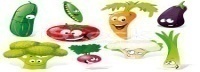 Sopas !!!!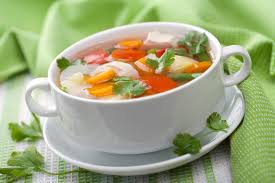 SEGUNDA SEMANA SEGUNDA SEMANA SEGUNDA SEMANA SEGUNDA SEMANA SEGUNDA SEMANA SEGUNDA SEMANA SEGUNDA SEMANA RefeiçãoSegundaTerçaQuartaQuintaSexta Sexta Café da Manhã08h15minPão FatiadoLeite Pão Vitamina de FrutasPão c doce e queijoChá e ervas (camomila, hortelã, cidreira)Pão c margarinaLeite + cereal(Mucilon milho ou arroz ou multicereais) Papinha de leite c/ bolacha doce+ bananaPapinha de leite c/ bolacha doce+ bananaAlmoço11h00minArroz/feijãoFrango assadoBrócolis cozidoPanqueca de Carne MoídaSelete de legumes variados(batata, cenoura, chuchu)Arroz e FeijãoOmelete de legumesBeterraba CozidaPurê de batatafrango em molhoSeleta de Legumes RefogadosPolentaPicadinho c MilhoAbobrinha RefogadaCouve-flor cozidoPolentaPicadinho c MilhoAbobrinha RefogadaCouve-flor cozidoLanche da tarde 14h15minBiscoito salgadoLeite c achocolatado + maçã Mingau de aveia c frutas picadas(banana, maçã, mamão)Bolo simples Chá de ervasBanana Bolacha doce Leite c cerealManga Gelatina e frutas Gelatina e frutas Lanche 2 16h15minSopa de legumes variados!!!!TERCEIRA SEMANA TERCEIRA SEMANA TERCEIRA SEMANA TERCEIRA SEMANA TERCEIRA SEMANA TERCEIRA SEMANA TERCEIRA SEMANA RefeiçãoSegundaTerçaQuartaQuintaSexta Sexta Café da Manhã 08h30minPão FatiadoLeite Pão FrancêsVitamina de FrutasPão fatiado c queijoLeite Banana Pão c margarinaLeite + cereal(Mucilon milho ou arroz ou multicereais) Papinha de leite c/ bolacha doce+ bananaPapinha de leite c/ bolacha doce+ bananaAlmoço11h30minArroz + Feijão Almôndegas ao molhoLegumes refogadosLasanha Arroz Abobrinha refogadaBeterraba cozidaPolentaPeito de frango desfiadoLegumes refogadosSalada de alfaceArroz/FeijãoBisteca SuínaQuibebe Salada de tomate Arroz/ lentilhaFilé de Peixe a milanesaSalada de RepolhoSalada de tomate Arroz/ lentilhaFilé de Peixe a milanesaSalada de RepolhoSalada de tomate Lanche da tarde 14h15minBolo salgado de legumesChá de ervasBanana Torta de bolacha Maçã IogurteSucrilhos maçãBolacha doce Leite c cerealManga Bolo de fubáChá de ervasMaçãBolo de fubáChá de ervasMaçãLanche da tarde 216h15minSopas Variadas!!!!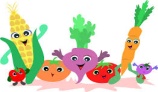 QUARTA SEMANA QUARTA SEMANA QUARTA SEMANA QUARTA SEMANA QUARTA SEMANA QUARTA SEMANA QUARTA SEMANA RefeiçãoSegundaTerçaQuartaQuintaSexta Sexta Café da Manhã 08h30minPão FatiadoLeite Pão FrancêsVitamina de FrutasPão c doce e queijoChá e ervas (camomila, hortelã, cidreira)Pão c margarinaLeite + cereal(Mucilon milho ou arroz ou multicereais) Papinha de leite c/ bolacha doce+ bananaPapinha de leite c/ bolacha doce+ bananaAlmoço11h30minFrango ao MolhoBatata AssadaBeterraba cozidaMacarrão Almôndegas ao molhoChuchu cozidoTomateArroz/feijãoPeito de Frango GrelhadoBrócolis e Cenoura Cozida Escondidinho de aipim c frango em molhoSeleta de Legumes RefogadosPolentaPicadinho c MilhoAbobrinha RefogadaCouve-flor cozidoPolentaPicadinho c MilhoAbobrinha RefogadaCouve-flor cozidoLanche da tarde 14h15minBolo de CenouraChá de ervasMaça Pão c doceChá de maçãMangaCuca Leite c AchocolatadoBanana Pão com queijoSuco de Maracujá ou chá de ervasMamão Bolacha Salgada Integral Vitamina de frutasBolacha Salgada Integral Vitamina de frutasLanche da tarde 216h15minSopa de legumes variados!!!!RefeiçãoSegundaTerçaQuartaQuintaSexta Café da Manhã 08hm00Alimentação láctea usual de cada criança(mamadeira) ou Papa láctea (leite e cereais ou bolacha)Leite Materno (LM)Alimentação láctea usual de cada criança(mamadeira) ou Papa láctea (leite e cereais ou bolacha)Leite Materno (LM)Alimentação láctea usual de cada criança(mamadeira) ou Papa láctea (leite e cereais ou bolacha)Leite Materno (LM)Alimentação láctea usual de cada criança(mamadeira) ou Papa láctea (leite e cereais ou bolacha)Leite Materno (LM)Alimentação láctea usual de cada criança(mamadeira) ou Papa láctea (leite e cereais ou bolacha)Leite Materno (LM)Almoço11h00minPapa SalgadaBatata, Cenoura e Carne *Receita anexaALIMENTAÇÃO LÁCTEA USUAL OULMPapa salgada de Abobrinha e Frango*Receita anexaALIMENTAÇÃO LÁCTEA USUAL OULMPapa Salgada de Inhame, abóbora e chuchu*Receita anexaALIMENTAÇÃO LÁCTEA USUAL OULMPapa Salgada de Fubá e couve e carne*Receita anexaALIMENTAÇÃO LÁCTEA USUAL OULMPapa Salgada de Caldo de lentilha, arroz e cenoura*Receita anexaALIMENTAÇÃO LÁCTEA USUAL OULM Lanche da tarde 14h15minLeite + cereal (Mucilon, Farinha Láctea)Papa de frutas*frutas: maçã, banana, melão, mamão, pêra) 1 das opçõesPapa de leite e Biscoito tipo MariaPapa de frutas*frutas: maçã, banana, melão, mamão, pêra) 1 das opçõesLeite + cereal (Mucilon, Farinha Láctea)Papa de frutas*frutas: maçã, banana, melão, mamão, pêra) 1 das opçõesLeite + bolacha caseira Papa de frutas*frutas: maçã, banana, melão, mamão, pêra) 1 das opçõesLeite + cereal (Mucilon, Farinha Láctea)Papa de frutas*frutas: maçã, banana, melão, mamão, pêra) 1 das opçõesLanche 2 16:15Sopa Leve de legumes variados!!!!